Katolička osnovna škola u Virovitici 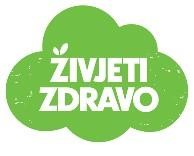 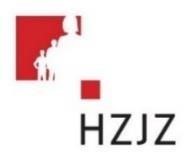 Jelovnik od  06.12.-10.12.2021 Škola zadržava pravo izmjene jelovnika zbog prenamjene namirnica i rasporeda dostave hrane!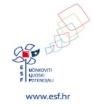 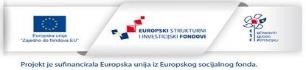 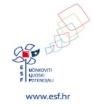 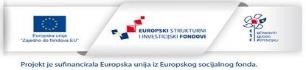 Doručak  Ručak  Užina  Ponedjeljak 06.12.2021                        Buhtla                Čokoladno mlijeko    Varivo od slanutka, tjestenine i hrenovki                                 Kruh                 Keksi i ledeni čaj Utorak 07.12.2021                     Školska pizza Čaj Grašak sa parenim kareom                             i noklicama                              Kolač Voće Srijeda 08.12.2021 Kruh                   Med-maslac                     Voćni sok           Rolada od mljevenog mesa                         Pire od batata                          Umak-salata                      Kroasan čokolada Četvrtak 09.12.2021              Kruh                       Pašteta                               Ledeni čaj              Juneći gulaš sa noklicama                                 Kruh Voćni jogurt       Petak 10.12.2021 Kruh              Sirni namaz       Čokoladno mlijeko                        Pržene lignje                     Rižoto od blitve                  Tartar-kolač                            Voće 